Netradiční předávání vysvědčení v prvních třídáchVe čtvrtek 31. 1. 2019 dostali prvňáčci na naší škole své první vysvědčení. V tento slavnostní okamžik k nim zavítali jejich patroni z devátých tříd, aby jim ho předali. Toto vysvědčení bylo trochu netradiční, neboť chlapci dostali modré a děvčata růžové. Kromě vysvědčení si prvňáčci odnesli i osvědčení o práci v zájmovém kroužku, který v naší škole navštěvují. Na závěr se prvňáčci se svými patrony vyfotografovali, aby měli na tento slavnostní den pěknou památku.								Mgr. Dominika Zelenková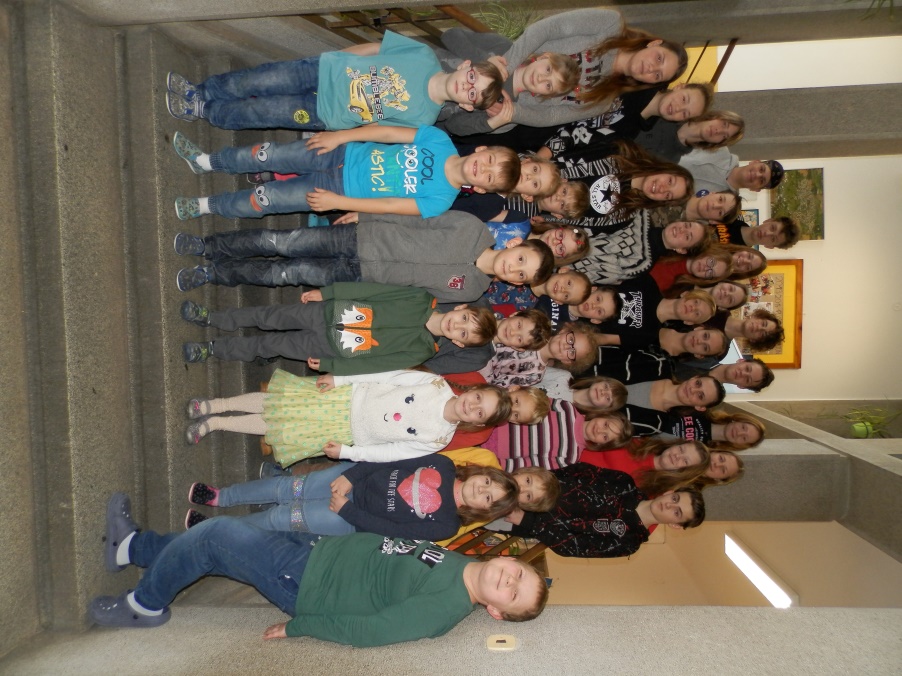 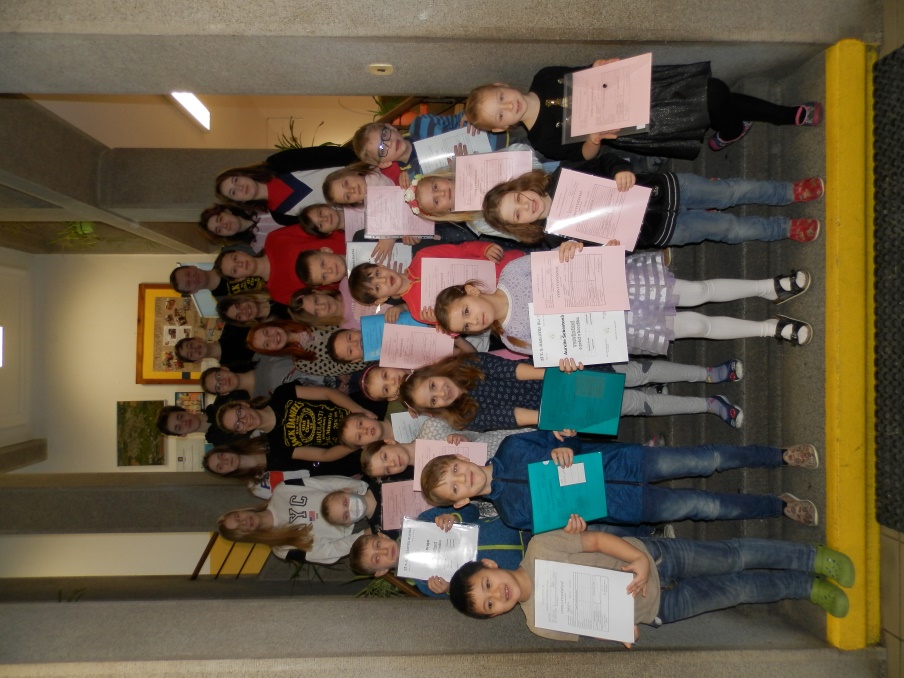 